بسمه تعالی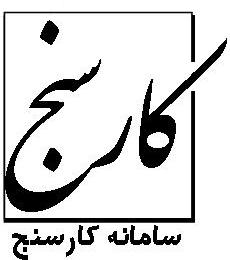 فرم اطلاعات مدارس عضو کارسنجمشخصات مدرسه:نام مدرسه: 									                          مقطع تحصیلی:			نوع مدرسه(دولتی ، غیر انتفاعی، شاهد و ...):		استان:				شهر:				منطقه(ناحیه):		نشانی :	تلفن:				فکس:نام مدیر:				شماره همراه:آدرس وب سایت مدرسه:آیا مدرسه سالهای قبل از خدمات موسسه کارسنج(سامانه کارسنج،تمرینات نوروزی، آزمون مدارس برتر) استفاده  نموده است؟ مشخصات پایه ها:مشخصات سایر مسئولین:معاون آموزشی: ...................................................	شماره همراه: ...................................................معاون انضباطی: ..................................................	شماره همراه: ...................................................مدیر مالی: ............................................................	شماره همراه: ...................................................معاون فرهنگی: ...................................................	شماره همراه: ...................................................مسئول پژوهش: .................................................		شماره همراه: ...................................................امور مالی قرارداد کارسنج از طریق آقای/خانم ..................................................  شماره همراه .................................. پیگیری می گردد.تاریخ تکمیل فرم:           /	  /	لطفا فرم تکمیل شده را به یکی از این روش ها ارسال فرمایید:ارسال از طریق واتس اپ به شماره 09365401080 ارسال به ایمیل sales@karsanj.netارسال فایل زیپ شده از طریق بخش ارسال پیام به مدیر کارسنج (صرفا مدارس عضو کارسنج)شماره تماس موسسه کارسنج: 44851216 نام پایهاطلاعات دانش آموزان و مسئولان پایه پایه .........تعداد کل دانش آموزان پایه:	...........نفر			اسامی کلاس ها:نام نام خانوادگی مسئول پایه:				شماره همراه:			پایه .........تعداد کل دانش آموزان پایه:	...........نفر			اسامی کلاس ها:نام نام خانوادگی مسئول پایه:				شماره همراه:			پایه .........تعداد کل دانش آموزان پایه:	...........نفر			اسامی کلاس ها:نام نام خانوادگی مسئول پایه:				شماره همراه:				پایه .........تعداد کل دانش آموزان پایه:	...........نفر			اسامی کلاس ها:نام نام خانوادگی مسئول پایه:				شماره همراه:				پایه .........تعداد کل دانش آموزان پایه:	...........نفر			اسامی کلاس ها:نام نام خانوادگی مسئول پایه:				شماره همراه:				